    Музичка школа   „Коста Манојловић“Пријава за МУЗИЧКO ЗАБАВИШТЕ												  							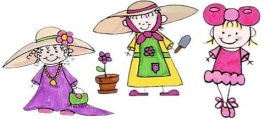 					школска 2016/2017   Датум ________________						Потпис родитеља								____________________________Име и презиме ученикаДатум,  место рођењаАдреса становања , општина Телефон у стану,мобилни телефони оба родитељаИме оца, име  мајкеМузичко образовање оцаМузичко образовање  мајкеНазив РЕДОВНЕ установе (обданишта)које ученик похађа школске 2016/2017 годинеДруге активности и обавезе поред музичке школе за   2016/2017 годинеВаша порукаКоментари